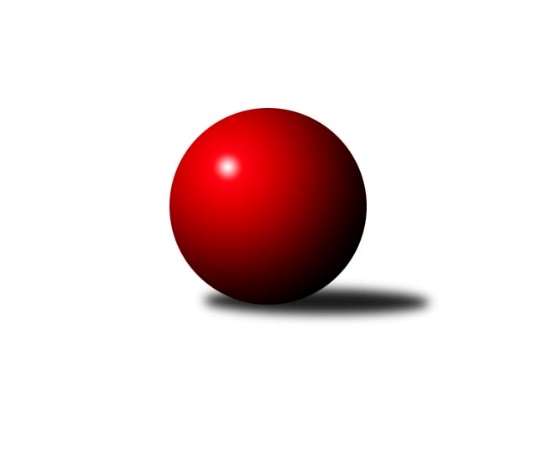 Č.10Ročník 2017/2018	19.11.2017Nejlepšího výkonu v tomto kole: 4002 dosáhlo družstvo: ŠK Železiarne PodbrezováInterliga 2017/2018Výsledky 10. kolaSouhrnný přehled výsledků:ŠKK Trstená Starek	- ŠK Modranka	5:3	3675:3500	14.0:10.0	18.11.SKK Rokycany	- KK PSJ Jihlava	1:7	3473:3687	6.0:18.0	18.11.ŠK Železiarne Podbrezová	- KK Inter Bratislava	8:0	4002:3504	20.0:4.0	18.11.TJ Slavoj Veľký Šariš	- TJ Sokol Husovice	3:5	3401:3509	11.0:13.0	18.11.TJ Lokomotiva Česká Třebová	- KK Slavoj Praha	7:1	3643:3474	18.0:6.0	18.11.TJ Tatran Spišská Nová Ves A	- TJ Sokol Husovice	2:6	3371:3474	11.0:13.0	19.11.Tabulka družstev:	1.	ŠK Železiarne Podbrezová	10	10	0	0	71.0 : 9.0 	175.5 : 64.5 	 3845	20	2.	ŠKK Trstená Starek	10	9	0	1	51.0 : 29.0 	134.0 : 106.0 	 3586	18	3.	TJ Lokomotiva Česká Třebová	10	6	1	3	43.5 : 36.5 	126.0 : 114.0 	 3591	13	4.	TJ Sokol Luhačovice	9	5	2	2	46.0 : 26.0 	119.0 : 97.0 	 3588	12	5.	ŠK Modranka	10	5	1	4	44.0 : 36.0 	113.5 : 126.5 	 3512	11	6.	KK PSJ Jihlava	10	5	0	5	40.5 : 39.5 	119.0 : 121.0 	 3547	10	7.	TJ Sokol Husovice	10	4	1	5	34.0 : 46.0 	113.0 : 127.0 	 3477	9	8.	TJ Tatran Spišská Nová Ves A	9	3	1	5	32.0 : 40.0 	100.0 : 116.0 	 3485	7	9.	SKK Rokycany	10	3	1	6	30.0 : 50.0 	112.5 : 127.5 	 3497	7	10.	TJ Slavoj Veľký Šariš	10	1	2	7	27.0 : 53.0 	104.5 : 135.5 	 3457	4	11.	KK Inter Bratislava	10	2	0	8	26.0 : 54.0 	98.5 : 141.5 	 3530	4	12.	KK Slavoj Praha	10	1	1	8	27.0 : 53.0 	100.5 : 139.5 	 3426	3Podrobné výsledky kola:	 ŠKK Trstená Starek	3675	5:3	3500	ŠK Modranka	Martin Koleják	142 	 158 	 133 	179	612 	 1:3 	 637 	 176	162 	 145	154	Daniel Pažitný	Ivan Čech	131 	 168 	 167 	151	617 	 3:1 	 548 	 135	128 	 153	132	Ladislav Beránek	Peter Šibal	178 	 155 	 148 	146	627 	 3:1 	 581 	 147	130 	 140	164	Maroš Ležovič	Lukáš Juris	149 	 139 	 158 	142	588 	 1:3 	 587 	 151	140 	 143	153	Martin Dolnák	Martin Starek	151 	 161 	 138 	135	585 	 2:2 	 608 	 132	155 	 151	170	Michal Dovičič	Mikolaj Konopka	171 	 173 	 163 	139	646 	 4:0 	 539 	 125	131 	 145	138	Peter Mikulíkrozhodčí: Nejlepší výkon utkání: 646 - Mikolaj Konopka	 SKK Rokycany	3473	1:7	3687	KK PSJ Jihlava	Jan Endršt	154 	 152 	 153 	142	601 	 1:3 	 619 	 153	158 	 162	146	Jan Kotyza	Daniel Neumann	138 	 160 	 155 	140	593 	 1:3 	 656 	 164	153 	 161	178	Stanislav Partl	Pavel Andrlík ml.	111 	 137 	 156 	142	546 	 1:3 	 603 	 146	155 	 142	160	Ondřej Matula	Martin Procházka	139 	 133 	 137 	142	551 	 0:4 	 596 	 154	136 	 158	148	Jan Ševela	Vojtěch Špelina	130 	 150 	 139 	136	555 	 0:4 	 619 	 141	151 	 163	164	Tomáš Valík	Roman Pytlík	151 	 156 	 156 	164	627 	 3:1 	 594 	 144	159 	 130	161	Martin Švorbarozhodčí: Nejlepší výkon utkání: 656 - Stanislav Partl	 ŠK Železiarne Podbrezová	4002	8:0	3504	KK Inter Bratislava	Milan Tomka	178 	 141 	 160 	158	637 	 3:1 	 583 	 156	144 	 148	135	Martin Pozsgai	Erik Kuna	187 	 188 	 150 	174	699 	 2:2 	 663 	 164	157 	 159	183	Ján Jasenský	Vilmos Zavarko	170 	 186 	 185 	163	704 	 4:0 	 548 	 148	129 	 139	132	Michal Harčarik	Bystrík Vadovič	154 	 168 	 172 	143	637 	 4:0 	 553 	 125	141 	 152	135	Miroslav Fiedler	Daniel Tepša	153 	 186 	 154 	163	656 	 4:0 	 556 	 148	127 	 143	138	Jozef Fábry	Peter Nemček	158 	 170 	 171 	170	669 	 3:1 	 601 	 165	153 	 142	141	Marek Zajkorozhodčí: Nejlepší výkon utkání: 704 - Vilmos Zavarko	 TJ Slavoj Veľký Šariš	3401	3:5	3509	TJ Sokol Husovice	Miroslav Hliviak *1	135 	 128 	 145 	137	545 	 0:4 	 661 	 162	178 	 151	170	Zdeněk Vymazal	Radoslav Foltín	140 	 140 	 143 	138	561 	 1:3 	 585 	 125	156 	 160	144	Libor Škoula	Jozef Čech	151 	 135 	 149 	128	563 	 3:1 	 545 	 129	118 	 128	170	Jiří Radil *2	Stanislav Kováč	118 	 142 	 134 	160	554 	 1:3 	 597 	 158	148 	 138	153	Václav Mazur	Marek Olejňák	141 	 159 	 130 	152	582 	 2:2 	 566 	 158	118 	 155	135	Michal Šimek	Peter Magala	158 	 154 	 139 	145	596 	 4:0 	 555 	 133	151 	 130	141	Jan Machálek ml.rozhodčí: střídání: *1 od 61. hodu Rastislav Beran, *2 od 61. hodu Dušan RybaNejlepší výkon utkání: 661 - Zdeněk Vymazal	 TJ Lokomotiva Česká Třebová	3643	7:1	3474	KK Slavoj Praha	Dalibor Ksandr	140 	 155 	 166 	141	602 	 3:1 	 580 	 137	136 	 156	151	Josef Dvořák	Jan Bína	158 	 173 	 154 	160	645 	 4:0 	 573 	 149	157 	 123	144	Anton Stašák	Martin Podzimek	149 	 155 	 150 	141	595 	 3:1 	 573 	 129	153 	 148	143	Petr Pavlík	Ondřej Topič	140 	 151 	 140 	136	567 	 1.5:2.5 	 602 	 140	142 	 159	161	Zdeněk Gartus	Radek Havran	141 	 175 	 142 	151	609 	 4:0 	 526 	 128	135 	 137	126	David Kuděj *1	Pavel Jiroušek	158 	 150 	 156 	161	625 	 2.5:1.5 	 620 	 163	150 	 149	158	Evžen Valtrrozhodčí: střídání: *1 od 61. hodu Lukáš JankoNejlepší výkon utkání: 645 - Jan Bína	 TJ Tatran Spišská Nová Ves A	3371	2:6	3474	TJ Sokol Husovice	Vladimír Pešta	136 	 140 	 129 	127	532 	 1:3 	 569 	 152	154 	 141	122	Dušan Ryba	Patrik Čéči	133 	 131 	 127 	140	531 	 0:4 	 584 	 150	137 	 148	149	Michal Šimek	David Klubert	141 	 131 	 144 	149	565 	 3:1 	 547 	 163	130 	 124	130	Libor Škoula	Štefan Benko	146 	 153 	 158 	143	600 	 2:2 	 630 	 152	152 	 144	182	Zdeněk Vymazal	Peter Valigura	154 	 113 	 141 	155	563 	 3:1 	 552 	 146	147 	 132	127	Václav Mazur	Jozef Pešta	145 	 146 	 138 	151	580 	 2:2 	 592 	 158	154 	 130	150	Jan Machálek st.rozhodčí: Nejlepší výkon utkání: 630 - Zdeněk VymazalPořadí jednotlivců:	jméno hráče	družstvo	celkem	plné	dorážka	chyby	poměr kuž.	Maximum	1.	Vilmos Zavarko 	ŠK Železiarne Podbrezová	692.27	432.7	259.6	0.0	5/5	(733)	2.	Bystrík Vadovič 	ŠK Železiarne Podbrezová	647.07	410.1	236.9	0.2	5/5	(701)	3.	Ján Jasenský 	KK Inter Bratislava	642.58	407.2	235.4	1.0	6/7	(675)	4.	Peter Nemček 	ŠK Železiarne Podbrezová	641.87	402.7	239.2	0.9	5/5	(669)	5.	Ivan Čech 	ŠKK Trstená Starek	631.60	392.5	239.1	0.2	5/5	(684)	6.	Jan Bína 	TJ Lokomotiva Česká Třebová	629.77	404.8	225.0	0.6	5/5	(664)	7.	Mikolaj Konopka 	ŠKK Trstená Starek	629.00	410.1	218.9	1.7	5/5	(655)	8.	Erik Kuna 	ŠK Železiarne Podbrezová	628.47	391.8	236.7	0.3	5/5	(713)	9.	Daniel Tepša 	ŠK Železiarne Podbrezová	624.00	398.4	225.6	0.4	5/5	(656)	10.	Rostislav Gorecký 	TJ Sokol Luhačovice	623.21	399.7	223.5	1.2	6/6	(659)	11.	Tomáš Pašiak 	ŠK Železiarne Podbrezová	622.44	390.6	231.9	1.1	4/5	(660)	12.	Jan Kotyza 	KK PSJ Jihlava	622.31	392.4	229.9	0.3	4/6	(651)	13.	Daniel Pažitný 	ŠK Modranka	619.79	387.4	232.4	1.2	7/7	(670)	14.	Tomáš Valík 	KK PSJ Jihlava	617.12	384.5	232.6	0.4	5/6	(654)	15.	Pavel Jiroušek 	TJ Lokomotiva Česká Třebová	614.47	396.6	217.8	1.4	5/5	(671)	16.	Zdeněk Vymazal 	TJ Sokol Husovice	610.86	393.9	217.0	1.6	7/7	(661)	17.	Vojtěch Špelina 	SKK Rokycany	609.38	394.6	214.8	1.0	4/5	(657)	18.	Martin Vaněk 	TJ Sokol Luhačovice	606.33	390.9	215.4	1.7	6/6	(663)	19.	Zdeněk Gartus 	KK Slavoj Praha	605.68	386.2	219.5	1.3	7/7	(676)	20.	Radek Polách 	TJ Sokol Luhačovice	602.58	386.9	215.7	1.4	6/6	(640)	21.	Stanislav Partl 	KK PSJ Jihlava	601.80	375.1	226.7	1.5	5/6	(656)	22.	Lukáš Juris 	ŠKK Trstená Starek	599.79	390.9	208.9	0.3	4/5	(651)	23.	Marek Zajko 	KK Inter Bratislava	599.79	384.9	214.9	1.0	7/7	(660)	24.	Peter Magala 	TJ Slavoj Veľký Šariš	599.60	381.1	218.5	0.7	5/5	(644)	25.	Michal Markus 	TJ Sokol Luhačovice	599.25	382.8	216.4	0.6	6/6	(635)	26.	Jiří Mrlík 	TJ Sokol Luhačovice	597.33	379.0	218.4	1.3	6/6	(668)	27.	Jozef Pešta 	TJ Tatran Spišská Nová Ves A	593.06	388.3	204.8	2.4	4/6	(617)	28.	Ondřej Matula 	KK PSJ Jihlava	592.95	375.5	217.5	2.0	5/6	(628)	29.	Roman Pytlík 	SKK Rokycany	591.88	388.1	203.8	2.1	4/5	(630)	30.	Martin Podzimek 	TJ Lokomotiva Česká Třebová	591.57	378.7	212.9	1.5	5/5	(669)	31.	Patrik Čéči 	TJ Tatran Spišská Nová Ves A	591.50	384.5	207.0	2.7	6/6	(620)	32.	Stanislav Kováč 	TJ Slavoj Veľký Šariš	590.08	376.7	213.4	3.6	4/5	(620)	33.	Radek Havran 	TJ Lokomotiva Česká Třebová	587.87	380.3	207.5	1.8	5/5	(645)	34.	Martin Dolnák 	ŠK Modranka	587.06	389.3	197.8	1.6	6/7	(604)	35.	Pavel Honsa 	SKK Rokycany	586.42	384.3	202.2	1.3	4/5	(640)	36.	Jan Endršt 	SKK Rokycany	586.20	383.1	203.1	2.3	5/5	(629)	37.	Štefan Benko 	TJ Tatran Spišská Nová Ves A	585.75	371.7	214.1	2.6	6/6	(622)	38.	Marek Olejňák 	TJ Slavoj Veľký Šariš	585.29	391.0	194.3	2.6	4/5	(610)	39.	Ondřej Topič 	TJ Lokomotiva Česká Třebová	584.95	380.2	204.8	1.6	4/5	(636)	40.	Libor Škoula 	TJ Sokol Husovice	584.89	373.1	211.8	1.8	6/7	(626)	41.	Evžen Valtr 	KK Slavoj Praha	584.79	390.2	194.6	2.9	7/7	(623)	42.	Richard Tóth 	KK Inter Bratislava	584.40	380.4	204.0	1.8	5/7	(625)	43.	David Klubert 	TJ Tatran Spišská Nová Ves A	584.17	379.5	204.7	2.3	6/6	(642)	44.	Martin Pozsgai 	KK Inter Bratislava	583.14	377.0	206.1	2.1	7/7	(623)	45.	Tomáš Procházka 	TJ Sokol Husovice	581.90	383.4	198.5	1.6	5/7	(634)	46.	Peter Mikulík 	ŠK Modranka	580.33	389.3	191.0	4.1	7/7	(612)	47.	Martin Koleják 	ŠKK Trstená Starek	580.13	392.6	187.6	2.2	5/5	(640)	48.	Vladimír Pešta 	TJ Tatran Spišská Nová Ves A	579.46	377.7	201.8	2.5	6/6	(607)	49.	Michal Šimek 	TJ Sokol Husovice	576.24	372.3	203.9	2.6	7/7	(611)	50.	Martin Starek 	ŠKK Trstená Starek	575.87	387.8	188.1	3.4	5/5	(631)	51.	Peter Šibal 	ŠKK Trstená Starek	575.40	383.1	192.3	1.8	5/5	(627)	52.	Martin Švorba 	KK PSJ Jihlava	573.83	371.8	202.0	2.6	4/6	(603)	53.	Jozef Fábry 	KK Inter Bratislava	573.60	376.6	197.0	2.2	5/7	(610)	54.	David Kuděj 	KK Slavoj Praha	572.92	374.8	198.1	2.2	6/7	(631)	55.	Maroš Ležovič 	ŠK Modranka	572.60	378.5	194.1	2.2	5/7	(594)	56.	Filip Lekeš 	TJ Sokol Luhačovice	571.90	374.6	197.3	2.4	5/6	(603)	57.	Peter Valigura 	TJ Tatran Spišská Nová Ves A	571.40	382.7	188.7	2.3	5/6	(585)	58.	Václav Mazur 	TJ Sokol Husovice	570.50	377.4	193.1	2.4	6/7	(597)	59.	Milan Jankovič 	ŠK Modranka	570.44	369.9	200.6	1.9	6/7	(600)	60.	Štěpán Šreiber 	SKK Rokycany	570.27	369.1	201.2	1.6	5/5	(619)	61.	Petr Pavlík 	KK Slavoj Praha	568.50	375.8	192.7	2.6	6/7	(600)	62.	Ladislav Beránek 	ŠK Modranka	567.44	371.7	195.7	3.2	6/7	(597)	63.	Josef Dvořák 	KK Slavoj Praha	565.60	374.3	191.3	1.4	5/7	(596)	64.	Jan Machálek  ml.	TJ Sokol Husovice	564.55	363.7	200.9	2.5	5/7	(613)	65.	Martin Procházka 	SKK Rokycany	564.00	370.5	193.5	2.8	5/5	(605)	66.	Lukáš Janko 	KK Slavoj Praha	551.78	358.3	193.5	3.6	6/7	(597)	67.	Rastislav Beran 	TJ Slavoj Veľký Šariš	548.50	379.9	168.6	3.3	4/5	(567)		Miroslav Vlčko 	KK Inter Bratislava	633.67	410.7	223.0	1.3	1/7	(657)		Milan Tomka 	ŠK Železiarne Podbrezová	622.33	403.0	219.3	1.7	1/5	(637)		Dalibor Ksandr 	TJ Lokomotiva Česká Třebová	611.11	380.2	230.9	0.9	3/5	(660)		Radoslav Foltín 	TJ Slavoj Veľký Šariš	603.20	388.5	214.7	1.1	3/5	(625)		Michal Dovičič 	ŠK Modranka	602.75	395.3	207.5	2.0	4/7	(626)		Václav Rychtařík  ml.	KK PSJ Jihlava	601.93	393.5	208.4	1.5	3/6	(636)		Ondrej Kyselica 	ŠK Železiarne Podbrezová	598.50	398.3	200.3	3.5	2/5	(616)		Daniel Neumann 	SKK Rokycany	597.73	393.0	204.7	1.3	3/5	(625)		Patrik Tumma 	KK Inter Bratislava	596.50	377.5	219.0	1.8	2/7	(613)		Jan Machálek  st.	TJ Sokol Husovice	592.00	383.0	209.0	3.0	1/7	(592)		Gabriel Listofer 	KK Inter Bratislava	581.00	369.0	212.0	5.0	1/7	(581)		Jan Ševela 	KK PSJ Jihlava	580.17	382.5	197.7	2.5	3/6	(596)		Jiří Kmoníček 	TJ Lokomotiva Česká Třebová	580.00	385.0	195.0	2.0	1/5	(580)		Ján Pešta 	TJ Tatran Spišská Nová Ves A	579.50	372.5	207.0	2.5	2/6	(590)		Dávid Kadlub 	KK Inter Bratislava	577.67	383.8	193.8	2.8	4/7	(600)		Tomáš Roháľ 	TJ Slavoj Veľký Šariš	574.00	373.0	201.0	1.0	1/5	(574)		Jozef Čech 	TJ Slavoj Veľký Šariš	571.67	373.2	198.5	3.2	3/5	(589)		Michal Fábry 	ŠKK Trstená Starek	569.50	386.0	183.5	3.0	2/5	(579)		Dušan Ryba 	TJ Sokol Husovice	567.42	368.3	199.2	2.3	4/7	(588)		Tibor Varga 	KK Inter Bratislava	563.83	377.8	186.0	2.0	3/7	(594)		Daniel Braun 	KK PSJ Jihlava	562.00	380.0	182.0	6.0	1/6	(562)		Václav Kolář 	TJ Lokomotiva Česká Třebová	560.50	385.5	175.0	3.0	2/5	(563)		Miroslav Hliviak 	TJ Slavoj Veľký Šariš	560.22	372.6	187.7	3.2	3/5	(607)		Jakub Čopák 	KK PSJ Jihlava	560.00	372.0	188.0	5.0	1/6	(560)		Anton Stašák 	KK Slavoj Praha	556.25	366.8	189.5	3.5	4/7	(573)		st. Březina 	KK Slavoj Praha	555.00	353.0	202.0	1.0	1/7	(555)		Miroslav Pleskal 	KK PSJ Jihlava	554.00	369.0	185.0	3.0	1/6	(554)		Miroslav Fiedler 	KK Inter Bratislava	553.00	377.0	176.0	5.0	1/7	(553)		Jiří Ouhel 	KK PSJ Jihlava	550.00	386.3	163.7	6.0	3/6	(552)		Michal Harčarik 	KK Inter Bratislava	548.00	388.0	160.0	9.0	1/7	(548)		Pavel Andrlík  ml.	SKK Rokycany	546.00	367.0	179.0	3.0	1/5	(546)		Jozef Guman 	TJ Slavoj Veľký Šariš	542.83	357.5	185.3	3.5	3/5	(584)		Matej Ondrus 	KK Inter Bratislava	541.75	368.8	173.0	5.3	2/7	(574)		Rastislav Bajtoš 	TJ Tatran Spišská Nová Ves A	501.00	353.0	148.0	5.0	1/6	(501)Sportovně technické informace:Starty náhradníků:registrační číslo	jméno a příjmení 	datum startu 	družstvo	číslo startu
Hráči dopsaní na soupisku:registrační číslo	jméno a příjmení 	datum startu 	družstvo	Program dalšího kola:11. kolo25.11.2017	so	14:00	TJ Sokol Luhačovice - TJ Tatran Spišská Nová Ves A	2.12.2017	so	10:00	KK Slavoj Praha - SKK Rokycany	2.12.2017	so	12:00	KK Inter Bratislava - TJ Slavoj Veľký Šariš	2.12.2017	so	12:30	TJ Tatran Spišská Nová Ves A - ŠK Železiarne Podbrezová	2.12.2017	so	14:00	ŠK Modranka - TJ Lokomotiva Česká Třebová	2.12.2017	so	15:30	TJ Sokol Husovice - ŠKK Trstená Starek	2.12.2017	so	15:30	KK PSJ Jihlava - TJ Sokol Luhačovice	Nejlepší šestka kola - absolutněNejlepší šestka kola - absolutněNejlepší šestka kola - absolutněNejlepší šestka kola - absolutněNejlepší šestka kola - dle průměru kuželenNejlepší šestka kola - dle průměru kuželenNejlepší šestka kola - dle průměru kuželenNejlepší šestka kola - dle průměru kuželenNejlepší šestka kola - dle průměru kuželenPočetJménoNázev týmuVýkonPočetJménoNázev týmuPrůměr (%)Výkon10xVilmos ZavarkoŠK Železiarne P7041xZdeněk VymazalHusovice115.556616xErik KunaŠK Železiarne P6999xVilmos ZavarkoŠK Železiarne P114.317043xPeter NemčekŠK Železiarne P6694xErik KunaŠK Železiarne P113.496995xJán JasenskýInter Bratisl.6631xStanislav PartlJihlava110.016561xZdeněk VymazalHusovice6612xZdeněk VymazalHusovice108.996301xDaniel TepšaŠK Železiarne P6563xPeter NemčekŠK Železiarne P108.62669